КАРТА ДИСТАНЦИОННОГО ЗАНЯТИЯДата: 15 апреля 2020 г.Класс: 4 Предмет: изоУчитель: Ящук Н.В.Адрес обратной связи: тел: +79214526480 или эл. почта natalya-yashuk@mail.ru1. Инструкция для учащегося. Для работы используем материалы: цветная бумага, вырезки из журналов и газет, фотографии, маркер, фломастеры.2. План-конспект учебного занятия.Тема: Повернись к мирозданию. Проект экологического плаката. Коллаж.Цель: Познакомиться с техникой коллажа.3. Содержание заданий и рекомендации к занятию.1. Рассмотри экологические плакаты.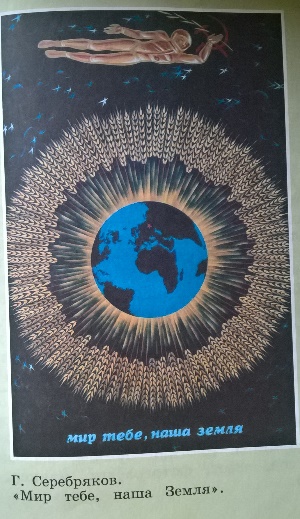 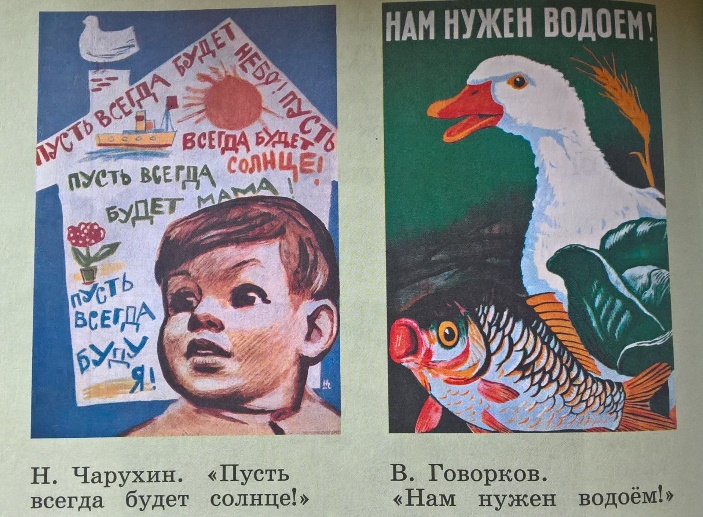 Сравни плакаты.Проведи анализ разных вариантов композиции плаката (где размещается текст на плакатах? Какой величины и в каком месте расположены изображения и призывы на них?)2. Плакат может быть выполнен в технике коллажа.Коллаж – это композиция, составленная из кусочков разных материалов (бумаги, тканей, фотографий и т.д.), приклеенных на основу. 3. Подбери из разных журналов, газет или других печатных изданий вырезки букв, текста и изображения. Используя различные материалы создай проект экологического плаката в технике коллажа. Помни о средствах выразительности плаката. Плакат должен ярко, убедительно призывать беречь нашу природу.